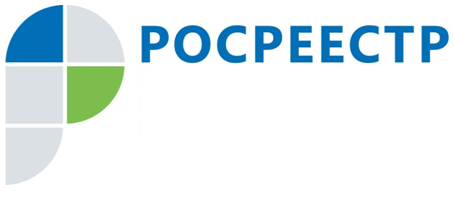 ПРЕСС-РЕЛИЗУправление Росреестра по Московской области создает рабочую группу 
с подмосковными нотариусами Московская область, 10 августа - Использование электронных сервисов 
для получения государственных услуг Росреестра стало основной темой рабочего совещания 9 августа 2017 года, которое прошло на базе Управление Росреестра по Московской области (Управление) при участии Президента Московской областной Нотариальной Палаты Станислава Смирнова.Участники совещания обсудили технические и правовые вопросы, возникающие 
у нотариусов в процессе освоения электронных сервисов Росреестра, которые способствуют еще более быстрому и комфортному получению государственных услуг Росреестра.В целях минимизации проблемных вопросов, возникающих у нотариусов в процессе использования электронных сервисов Росреестра и принятия оперативных решений при их возникновении участниками совещания принято решение о создании рабочей группы. В состав рабочей группы войдут как представители Управления, 
так и Московской областной Нотариальной Палаты. Также запланирована организация проведения на постоянной основе вебинаров 
для нотариусов. Управление напоминает, что срок государственной регистрации прав на основании заявления и иных документов, представленных в электронном виде нотариусом, существенно меньше общего срока оказания госуслуги и составляет 1 день.      Регулярная методическая совместная работа членов рабочей группы и использование электронных сервисов Росреестра нотариусами в своей деятельности будет способствовать как увеличению нотариальных сделок с недвижимостью, так и развитию использования электронных сервисов Росреестра нотариусами.Страница Управления Росреестра по Московской области в Facebook:Facebook.com/Управление-Росреестра-по-Московской-области-1125211070853056/?ref=bookmarks.Пресс-служба Управления Росреестра по Московской области:Гореева Кристина Вячеславовна k.goreeva@mail.ru +7 (915) 206-52-51